Алкоголь өнімін өндіру аумағында сақтау және бөлшек саудада өткізу жөніндегі қызметті қоспағанда, алкоголь өнімін сақтау және бөлшек саудада өткізуге лицензияны беру«Алкоголь өнімін өндіру аумағында оны сақтау және бөлшек саудада өткізу жөніндегі қызметті қоспағанда, алкоголь өнімдерін сақтауға және бөлшек саудада өткізуге лицензия беру» (бұдан әрі– АӨСБС) өтініштерді қабылдау және мемлекеттік қызмет көрсету нәтижесін беру «электрондық үкімет» веб-порталы www.egov.kz («Е- лицензиялау» МДБАЖ) арқылы жүзеге асырылады. Қызмет көрсетушінің атауыҚР ҚМ МКК-нің облыстар, Нұр-Сұлтан, Алматы және Шымкент қалалары бойынша аумақтық органдары.Алымдарды есептеу мен төлеу тәртібіАлымдар сомасы белгіленген мөлшерлемелер бойынша есептеледі және уәкілетті мемлекеттік органға тиісті құжаттарды бергенге немесе лицензияны алғанға дейін алымдарды төлеушінің тұрғылықты жері бойынша төленеді (105402 БСК).АӨСБС лицензия беру үшін алынатын лицензиялық алымның мөлшерлемелеріАӨСБС лицензия беру үшін алымның мөлшерлемелері республикалық бюджет туралы заңда белгіленген және осындай төлемақы төлеу күніне қолданыста болатын еселенген айлық есептік көрсеткіш (АЕК) мөлшерінде айқындалады және лицензияны беру кезінде мыналарды құрайды:-  астанада, республикалық және облыстық маңызы бар қалаларда – 100 АЕК;- аудандық маңызы бар қалалар мен кенттерде – 70 АЕК- ауылдық елді мекендерде – 30 АЕК.АӨСБС лицензияны алу үшін қажетті құжаттар тізбесі- электрондық құжат нысанындағы өтініш;- лицензиялық алымның бюджетке төленгенін растайтын құжаттың электрондық көшірмесі;- аталған шарттарды бір жылдан аз мерзімге жасаған жағдайда –денсаулық сақтау ұйымдарының, дене шынықтыру-сауықтыру, спорттық және спорттық-техникалық құрылыс жайлар, автожанармай құю бекетерінің, сауда базарларының, меншік құқығындағы, немесе уақытша иелік ету (пайдалану), өтеусіз пайдалану құқығындағы мәдени-демалыс ұйымдарының аумақтарында және ғимараттан тыс орындарында орналасқан тұрақты тұрудан өзге мақсатарда пайдаланатын стационарлық үй жайлардыжалға алу немесе өтеусіз пайдалану шартының электрондық көшірмесі;- Қазақстан Республикасы Қаржы министрлігінің 30.01.2015ж. №60 бұйрығына сәйкес электрондық құжат нысанда АӨСБС бойынша қызметін жүзеге асыру үшін біліктілік талаптарына берілетін мәліметтер нысаны.Төлемақы төлеуАӨСБС-ға лицензия алған жеке және заңды тұлғалар төлемақы төлеушілер болып табылады.Бұл ретте төлемақы мөлшерлемесі әкімшілік- аумақтық бірлікке байланысты саралаумен мөлшерлемелерді төмендетумен белгіленген (105434 БСК)- астанада, республикалық маңызы бар қалаларда және облыс орталықтарында– 100 АЕК;- басқа да қалалар мен кенттерде – 60 АЕК;- ауылдық елді мекендерде – 20 АЕК.Төлемақы төлеу ағымдағы жылғы 25 наурыздан, 25 маусымнан, 25 қыркүйектен және 25 желтоқсаннан кешіктірмей тең үлестермен жүргізіледі.ҚР ҚР МКК сенім телефоны8 (7172) 71-80-05ҚР ҚМ МКК интернет-ресурсwww.kgd.gov.kzҚР ҚМ МКК аккаунттары:Facebookhttps://www.facebook.com/kgd.gov.kzInstagram https://www.instagram.com/press_kyzmet_kgd/Twitterhttps://twitter.com/@KGD_MF_RKTelegram каналhttps://t.me/kgdmfrkYou Tube kgd.gov.kzҚР ҚМ ММК Байланыс-орталығы1414 (қосымша нөмір 3)ТІЖ сұрақтары бойынша Telegram чат @snt_approval_botҚР ҚМ ММК кеңсенің Telegram чат @KGD_KANTSELYARIYAbot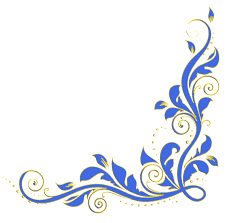 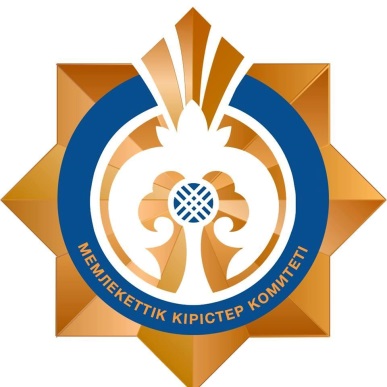 Қазақстан Республикасы Қаржы министрлігінің Мемлекеттік кірістер комитетіАлкоголь өнімдерін сақтау мен бөлшек саудада сатуға лицензияны қалай алуға болады? 2021 жылВыдача лицензии на хранение и розничную реализацию алкогольной продукции, за исключением деятельности по хранению и розничной реализации алкогольной продукции на территории ее производстваПрием заявления и выдача результата оказания государственной услуги «Выдача лицензии на хранение и розничную реализацию алкогольной продукции, за исключением деятельности по хранению и розничной реализации алкогольной продукции на территории ее производства» (далее – ХРРАП) осуществляются посредством веб-портала «электронного правительства» www.egov.kz (ИС ГБД «Е-лицензирование», http://internal.elicense.kz).Наименование услугодателяТерриториальные органы КГД МФ РК по областям, городам Нур-Султану, Алматы и Шымкенту.Порядок исчисления и уплаты сборовСуммы сборов исчисляются по установленным ставкам и уплачиваются по месту нахождения плательщика сборов до подачи соответствующих документов в уполномоченный государственный орган или до получения лицензии (КБК 105402).Ставки лицензионного сбора за выдачу лицензии на ХРРАПСтавки сборов за выдачу лицензии на ХРРАП определяются в размере, кратном месячному расчетному показателю (МРП), установленному законом о республиканском бюджете и действующему на дату уплаты таких сборов, и составляют при выдаче лицензии:- в столице, городах республиканского и областного значения – 100 МРП;- в городах районного значения и поселках – 70 МРП;- в сельских населенных пунктах – 30 МРП.Перечень документов, необходимых для получения лицензии на ХРРАП- заявление в форме электронного документа;- электронная копия документа, подтверждающего уплату в бюджет лицензионного сбора;- электронная копия договора аренды или безвозмездного пользования на стационарные помещения, используемого для иных, чем постоянное проживание, целей, расположенного вне зданиях и на территориях организаций здравоохранения, образования, физкультурно-оздоровительных, спортивных и спортивно-технических сооружений, автозаправочных станций, торговых рынков, культурно-досуговых организаций на праве собственности или на праве временного владения (пользования), безвозмездного пользования – в случае заключения данных договоров на срок менее одного года;- форма сведений к квалификационным требованиям, для осуществления деятельности по ХРРАП, в форме электронного документа, согласно приказу Министра финансов Республики Казахстан № 60 от 30.01.2015г.Уплата платыПлательщиками платы являются физические и юридические лица, получившие лицензию на ХРРАП.При этом ставка платы установлена со снижением ставок с дифференциацией в зависимости от административно-территориальной единицы (КБК 105434):- в столице, городах республиканского значения и областных центрах – 100 МРП;- в других городах и поселках – 60 МРП;- в сельских населенных пунктах – 20 МРП.Уплата платы производится равными долями не позднее 25 марта, 25 июня, 25 сентября и 25 декабря текущего года.Телефон доверия КГД МФ РК8 (7172) 71-80-05Интернет-ресурс КГД МФ РКwww.kgd.gov.kzАккаунты КГД МФ РК:Facebookhttps://www.facebook.com/kgd.gov.kzInstagram https://www.instagram.com/press_kyzmet_kgd/Twitter https://twitter.com/@KGD_MF_RKTelegram каналhttps://t.me/kgdmfrkYou Tube kgd.gov.kzКонтакт – центр КГД МФ РК1414 (добавочный номер 3)Telegram чат по вопросам СНТ@snt_approval_botTelegram чат канцелярии КГД МФ РК@KGD_KANTSELYARIYAbotКомитет государственных доходов Министерства финансов Республики КазахстанКак получить лицензию на хранение и розничную реализацию алкогольной продукции?2021 год